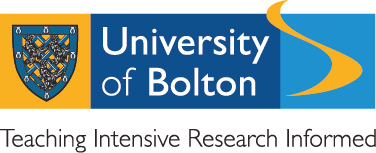 Please use this form to help you to prepare for your Performance Review Meeting.  You may find it useful to make some notes to take into the meeting with you.  The following headings will help you think about you and the role you do.  about youstrengths – what do you do well? weaknesses – where there might be room for improvement opportunities – you would like to take to develop your skills or employability threats – things that stand in the way of doing a good job or in the way of your personal development About your role think about the positive aspects of your role:What do you enjoy? What are you good at? What helps you to develop your skills? think about the challenges of your role: What don’t you like doing? What do you find challenging? think about how things could be improved: For you For the department For the university Reviewee (Employee)Reviewer (Line Manager)Reviewee Job TitleReviewer Job TitleService / UnitDate of MeetingDate Form Completed